Pengaruh General Interior Dan Store Layout Terhadap Positive Emotion( Studi Kasus Pada Konsumen Emerry Cafe Dan Bistro Jombang ) SKRIPSIUntuk Memenuhi Sebagai Syarat Memperoleh Gelar Sarjana (S-1)Program Studi Manajemen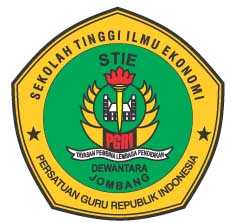 Oleh:Fifi Yuana Firda 	(1461118)SEKOLAH TINGGI ILMU EKONOMI (STIE)PGRI DEWANTARA JOMBANG2018/2019